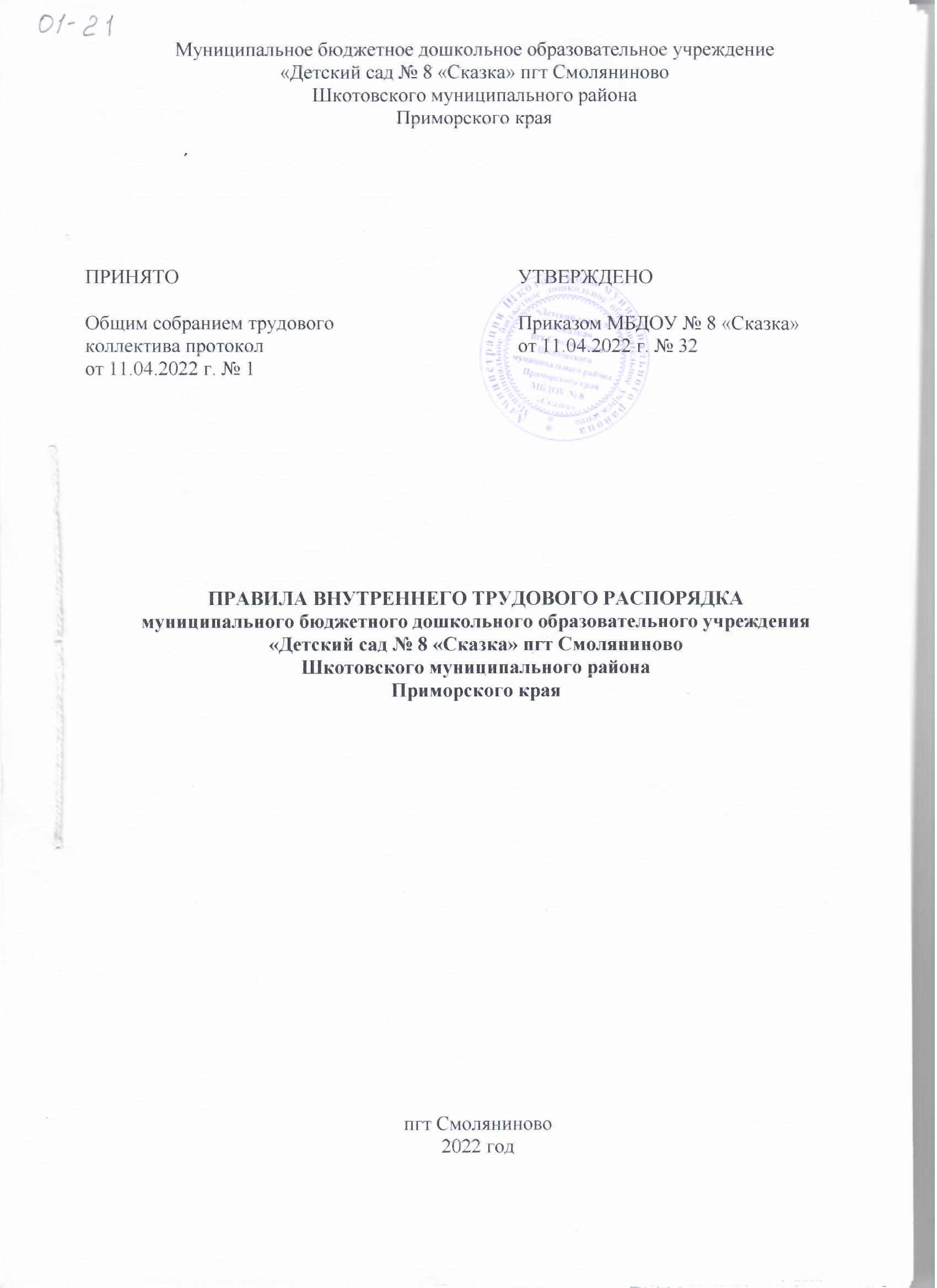 В соответствии с требованиями ст. 189, 190 Трудового кодекса Российской Федерации в целях упорядочения работы муниципального бюджетного дошкольного образовательного учреждения «Детский сад № 8 «Сказка» пгтСмоляниновоШкотовского муниципального района Приморского края (далее МБДОУ № 8) и укрепления трудовой дисциплины утверждены и разработаны следующие правила. 1. Общие положения1.1. Настоящие Правила - это нормативный акт, регламентирующий порядок приема и увольнения работников, основные права, обязанности и ответственность сторон трудового договора, режим работы, время отдыха, применяемые к работникам меры поощрения и взыскания, а также другие вопросы регулирования трудовых отношений. Правила должны способствовать эффективной организации работы коллектива дошкольного образовательного учреждения  МБДОУ № 8 «Сказка» и укреплению трудовой дисциплины. 1.2. Настоящие правила внутреннего трудового распорядка утверждает трудовой коллектив МБДОУ № 8 «Сказка» по представлению работодателя и профсоюзного комитета. 1.3. Вопросы, связанные с применением правил внутреннего трудового распорядка, решаются работодателем МБДОУ № 8 , а также трудовым коллективом в соответствии с их полномочиями и действующим законодательством. 2. Порядок приема, перевода и увольнения работников2.1. Поступающий на основную работу при приеме представляет следующие документы: паспорт или иной документ, удостоверяющий личность;трудовую книжку и (или) сведения о трудовой деятельности, за исключением случаев, если трудовой договор заключается впервые;документ, подтверждающий регистрацию в системе индивидуального (персонифицированного) учета, в том числе в форме электронного документа;документы воинского учета-для военнообязанных и лиц подлежащих призыву на военную службу;документ об образовании и (или) о квалификации или наличии специальных знаний - при поступлении на работу, требующую специальных знаний или специальной подготовки;справку о наличии (отсутствии) судимости и (или) факта уголовного преследования либо о прекращении уголовного преследования по реабилитирующим основаниям, выданную в порядке и по форме, которые устанавливаются федеральным органом исполнительной власти, осуществляющим функции по выработке и реализации государственной политики и нормативно-правовому регулированию в сфере внутренних дел, - при поступлении на работу, связанную с деятельностью, к осуществлению которой в соответствии с Трудовым Кодексом, иным федеральным законом не допускаются лица, имеющие или имевшие судимость, подвергающиеся или подвергавшиеся уголовному преследованию;справку о том, является или не является лицо подвергнутым административному наказанию за потребление наркотических средств или психотропных веществ без назначения врача либо новых потенциально опасных психоактивных веществ, которая выдана в порядке и по форме, которые устанавливаются федеральным органом исполнительной власти, осуществляющим функции по выработке и реализации государственной политики и нормативно-правовому регулированию в сфере внутренних дел, - при поступлении на работу, связанную с деятельностью, к осуществлению которой в соответствии с федеральными законами не допускаются лица, подвергнутые административному наказанию за потребление наркотических средств или психотропных веществ без назначения врача либо новых потенциально опасных психоактивных веществ, до окончания срока, в течение которого лицо считается подвергнутым административному наказанию.В отдельных случаях с учетом специфики работы настоящим Кодексом, иными федеральными законами, указами Президента Российской Федерации постановлениями Правительства Российской Федерации может предусматриваться необходимость предъявления при заключении трудового договора дополнительных документов.Запрещается требовать от лица, поступающего на работу, документы помимо предусмотренных настоящим Кодексом, иными федеральными законами, указами Президента Российской Федерации и постановлениями Правительства Российской Федерации.Прием на работу без указанных документов не производится.К педагогической деятельности допускаются лица, имеющие образовательный ценз, который определяется в порядке, установленном законодательством Российской Федерации в сфере образования. К педагогической деятельности не допускаются лица: лишенные права заниматься педагогической деятельностью в соответствии с вступившим в законную силу приговором суда; имеющие или имевшие судимость, подвергавшиеся уголовному преследованию (за исключением лиц, уголовное преследование в отношении которых прекращено по реабилитирующим основаниям) за преступления против жизни и здоровья, свободы, чести и достоинства личности (за исключением незаконной госпитализации в медицинскую организацию, оказывающую психиатрическую помощь в стационарных условиях, и клеветы), половой неприкосновенности и половой свободы личности, против семьи и несовершеннолетних, здоровья населения и общественной нравственности, основ конституционного строя и безопасности государства, мира и безопасности человечества, а также против общественной безопасности, за исключением случаев, предусмотренных частью третьей статьи 331 ТК РФ;имеющие неснятую или непогашенную судимость за иные умышленные тяжкиеиособо тяжкие преступления, не указанные в абзаце третьем настоящей части;2.2. Лица, поступающие на работу по совместительству, вместо трудовой книжки предъявляют справку с места основной работы с указанием должности, графика работы, квалификационной категории. Работники-совместители, разряд  которых устанавливается в зависимости от стажа работы, представляют выписку из трудовой книжки, заверенную администрацией по месту основной работы. 2.3. Прием на работу оформляется трудовым договором. Работодатель вправе издать на основании заключенного трудового договора приказ (распоряжение) о приеме на работу. Содержание приказа (распоряжения) о приеме на работу. Содержание приказа (распоряжения) работодателя должно соответствовать условиям заключенного трудового договора».( статья 1ФЗ от 22.11.2021№377-ФЗ)2.4. Принимая лицо на работу или переводя его в установленном порядке на другую, работодатель обязан ознакомить его под роспись: ознакомить с порученной работой, условиями оплаты труда, разъяснить его права и обязанности;провести инструктаж по технике безопасности, производственной санитарии, противопожарной охране и другим правилам охраны труда;ознакомить с иными локальными нормативными актами, имеющими отношение к его трудовой деятельности;ознакомить с коллективным договором.правилами внутреннего трудового распорядка;с должностной инструкцией;графиком рабочего времени;2.5. При заключении трудового договора впервые трудовую книжку и уведомление о регистрации в системе индивидуального (персонифицированного) учета оформляет работодатель. Если трудовой договор о дистанционной работе заключается путем обмена электронными документами лицом, впервые заключающим трудовой договор, данное лицо получает уведомление о регистрации в системе индивидуального (персонифицированного) учета самостоятельно. По соглашению сторон трудового договора о дистанционной работе сведения о дистанционной работе могут не вноситься в трудовую книжку дистанционного работника, а при заключении трудового договора впервые трудовая книжка дистанционному работнику может не оформляться.2.6. Трудовые книжки хранятся в МБДОУ № 8 «Сказка», наравне с ценными документами, в условиях, гарантирующих их недоступность для посторонних лиц.                              2.7. Перевод работника на другую работу производится только с его согласия за исключением случаев, предусмотренных в ст.74 ТК РФ (по производственной необходимости, для замещения временно отсутствующего работника). При этом работник не может быть переведен на работу, противопоказанную ему по состоянию здоровья.  Продолжительность перевода на другую работу не может превышать одного месяца в течение календарного года.2.8. В связи с изменениями в организации работы  МБДОУ № 8 «Сказка»  (изменение режима работы, количества групп, введение новых форм обучения и воспитания и т.п.) допускается при продолжении работы в той же должности, по специальности, квалификации, изменение существенных условий труда работника: системы и размеров оплаты труда, льгот, режима работы, установление или отмена неполного рабочего времени,   совмещение профессий,  изменение наименования должностей и другие. Об этом работник должен быть поставлен в известность в письменной форме не позднее, чем за два месяца до их введения (ст.73 ТК РФ).  Если  прежние существенные условия труда не могут быть сохранены, а работник не согласен на продолжение работы в новых условиях, то трудовой договор прекращается в соответствии с п. 7 ст.77 ТК РФ.                          2.9. Срочный трудовой договор (ст.59 ТК РФ), заключенный на определенный срок (не более пяти лет), расторгается с истечением срока его действия, о чем работник должен быть предупрежден в письменной форме не позднее, чем за три дня до увольнения. В случае, если ни одна из сторон не потребовала расторжения срочного трудового договора, а работник продолжает работу после истечения срока трудового договора, трудовой договор считается заключенным на неопределенный срок  (ст.58 ТК РФ).                                           2.10. Увольнение в связи с сокращением штата или численности работников либо по несоответствию занимаемой должности, допускается при условии, если невозможно перевести увольняемого работника с его согласия на другую работу и по получении предварительного согласия профсоюзной организации МБДОУ № 8 «Сказка» .                                2.11. Трудовой договор, заключенный на неопределенный  срок, а также срочный трудовой договор до истечения  срока его действия могут быть расторгнуты администрацией МБДОУ № 8 «Сказка» лишь в случаях, предусмотренных статьями 81 и 83 ТК РФ.2.12. Работник может расторгнуть трудовой договор, предупредив об этом работодателя за 2 недели (ст.80 ТК РФ). Расторжение трудового договора по инициативе работодателя не допускается без предварительного согласования с профсоюзом, за исключением случаев предусмотренных законодательством (ст.82 ТК РФ).                                                                                                                                                     2.13. С приказом (распоряжением) работодателя о прекращении трудового договора работник должен быть ознакомлен под роспись. По требованию работника работодатель обязан выдать ему надлежащим образом заверенную копию указанного приказа (распоряжения).В случае, когда приказ (распоряжение) о прекращении трудового договора невозможно довести до сведения работника или работник отказывается ознакомиться с ним под роспись, на приказе (распоряжении) производится соответствующая запись.Днем прекращения трудового договора во всех случаях является последний день работы работника, за исключением случаев, когда работник фактически не работал, но за ним, в соответствии с настоящим Кодексом или иным федеральным законом, сохранялось место работы (должность).В день прекращения трудового договора работодатель обязан выдать работнику трудовую книжку или предоставить сведения о трудовой деятельности (статья 66.1 настоящего Кодекса) у данного работодателя и произвести с ним расчет в соответствии со статьей 140 настоящего Кодекса. По письменному заявлению работника работодатель также обязан выдать ему заверенные надлежащим образом копии документов, связанных с работой.Запись в трудовую книжку и внесение информации в сведения о трудовой деятельности (статья 66.1 настоящего Кодекса) об основании и о причине прекращения трудового договора должны производиться в точном соответствии с формулировками настоящего Кодекса или иного федерального закона и со ссылкой на соответствующие статью, часть статьи, пункт статьи настоящего Кодекса или иного федерального закона.В случае, если в день прекращения трудового договора выдать работнику трудовую книжку или предоставить сведения о трудовой деятельности у данного работодателя невозможно в связи с отсутствием работника либо его отказом от их получения, работодатель обязан направить работнику уведомление о необходимости явиться за трудовой книжкой либо дать согласие на отправление ее по почте или направить работнику по почте заказным письмом с уведомлением сведения о трудовой деятельности за период работы у данного работодателя на бумажном носителе, заверенные надлежащим образом. Со дня направления указанных уведомления или письма работодатель освобождается от ответственности за задержку выдачи трудовой книжки или предоставления сведений о трудовой деятельности у данного работодателя. Работодатель также не несет ответственности за задержку выдачи трудовой книжки или за задержку предоставления сведений о трудовой деятельности у данного работодателя в случаях несовпадения последнего дня работы с днем оформления прекращения трудовых отношений при увольнении работника по основанию, предусмотренному подпунктом "а" пункта 6 части первой статьи 81 или пунктом 4 части первой статьи 83 настоящего Кодекса, и при увольнении женщины, срок действия трудового договора с которой был продлен до окончания беременности или до окончания отпуска по беременности и родам в соответствии с частью второй статьи 261 настоящего Кодекса. По письменному обращению работника, не получившего трудовой книжки после увольнения, работодатель обязан выдать ее не позднее трех рабочих дней со дня обращения работника, а в случае, если в соответствии с настоящим Кодексом, иным федеральным законом на работника не ведется трудовая книжка, по обращению работника (в письменной форме или направленному в порядке, установленном работодателем, по адресу электронной почты работодателя), не получившего сведений о трудовой деятельности у данного работодателя после увольнения, работодатель обязан выдать их не позднее трех рабочих дней со дня обращения работника способом, указанным в его обращении (на бумажном носителе, заверенные надлежащим образом, или в форме электронного документа, подписанного усиленной квалифицированной электронной подписью (при ее наличии у работодателя). (ст.84.1 ТК РФ).3. Основные права и обязанности работодателя.Работодатель МБДОУ № 8 «Сказка» обязан: 3.1. Обеспечить соблюдение требований устава МБДОУ № 8 «Сказка»  и правил внутреннего трудового распорядка. 3.2. Организовать труд воспитателей, специалистов, обслуживающего персонала в соответствии с их специальностью, квалификацией, опытом работы. 3.3. Закрепить за каждым работником соответствующее его обязанностям рабочее место и оборудование. Создать необходимые условия для работы персонала: содержать здание и помещения в чистоте, обеспечивать в них нормальную температуру, освещение; создать условия для хранения верхней одежды работников, организовать их питание. 3.4. Соблюдать правила охраны труда, строго придерживаться установленного рабочего времени и времени отдыха, осуществлять необходимые мероприятия по технике безопасности и производственной санитарии. Принимать необходимые меры для профилактики травматизма, профессиональных и других заболеваний работников и воспитанников МБДОУ № 8 «Сказка».3.5. Обеспечить работников необходимыми методическими пособиями и хозяйственным инвентарем для организации эффективной работы. 3.6. Осуществлять контроль за качеством воспитательно-образовательного процесса, выполнением образовательных программ. 3.7. Своевременно рассматривать предложения работников, направленные на улучшение работы  детского сада, поддерживать и поощрять лучших работников. 3.8. Обеспечивать условия для систематического повышения квалификации работников. 3.9. Совершенствовать организацию труда, обеспечивать выполнение действующих условий оплаты труда, своевременно выдавать заработную плату, в соответствии с действующим законодательством, Соглашениями, коллективным договором.3.10. Своевременно предоставлять отпуска работникам МБДОУ № 8 «Сказка»,  в соответствии с утвержденным на год графиком отпусков, по согласованию с профсоюзом, ознакомить работников МБДОУ не позднее, чем за две недели (ст.123РФ) с графиком отпусков.3.11.Работодательобязан отстранить от работы (не допускать к работе) работника детского сада (ст. 76 ТК РФ):-появившегося на работе в состоянии алкогольного, наркотического или токсического опьянения;-не прошедшего в установленном порядке обязательный предварительный или периодический медицинский осмотр;-не прошедшего в установленном порядке обучение и проверку знаний навыков в области охраны труда;-при выявлении в соответствии с медицинским заключением противопоказаний для выполнения работником работы, обусловленной трудовым  договором;-по требованиям органов и должностных лиц, уполномоченных федеральными  законами и иными нормативными правовыми актами, и в других случаях, предусмотренных федеральными законами и иными нормативными правовыми  актами. Работодатель отстраняет от работы (не допускает к работе) работника на весь  период времени до устранения обстоятельств, явившихся основанием для отстранения от работы или недопущения к работе.Права работодателя:3.12.Заключать, изменять и расторгать трудовые договоры с работниками в порядке и на условиях, которые установлены Трудовым кодексом РФ, иными федеральными законами;3.13.Вести коллективные переговоры  и заключать коллективные договоры;3.14.Поощрять работников за добросовестный и эффективный труд;3.15.Привлекать работников к дисциплинарной и материальной ответственности в порядке, установленном Трудовым кодексом РФ, иными федеральными законами;3.16.Поощрять «Работника» и представлять к наградам за добросовестный эффективный труд;3.17.Принимать локальные нормативные акты, регулирующие деятельность МБДОУ, согласовывая и утверждая на общем собрании трудового коллектива;3.18.Устанавливать  доплаты и премии совместно с комиссией в соответствии с Положением о премировании, Положением о стимулирующей части  фонда оплаты труда работников МБДОУ;3.19..Контролировать качество и своевременность исполнение должностных обязанностей и участие в воспитательно-образовательном процессе.4. Основные обязанности и права работников.Работники МБДОУ № 8 «Сказка»  обязаны: 4.1. Выполнять правила внутреннего трудового распорядка детского сада, соответствующие должностные инструкции. 4.2. Работать добросовестно, соблюдать дисциплину труда, своевременно и точно выполнять распоряжения администрации, не отвлекать других работников от выполнения ими их трудовых обязанностей. 4.3. Систематически повышать свою квалификацию, в соответствии с действующим законодательством. 4.4. Неукоснительно соблюдать правила охраны труда и техники безопасности, обо  всех случаях травматизма незамедлительно сообщать администрации МБДОУ. Соблюдать правила противопожарной безопасности,  санитарии и гигиены. 4.5. Проходить в установленные сроки медицинский осмотр, соблюдать санитарные нормы и правила, гигиену труда. 4.6. Беречь имущество дошкольного учреждения, соблюдать чистоту в закрепленных помещениях, экономно расходовать материалы, тепло, электроэнергию, воду, воспитывать у детей бережное отношение к  имуществу детского сада.  4.7. Проявлять заботу о воспитанниках, быть внимательными, учитывать индивидуальные особенности детей, их положение в семьях. 4.8. Соблюдать этические нормы поведения в коллективе, быть внимательными и доброжелательными в общении с родителями воспитанников МБДОУ. 4.9. Своевременно заполнять и аккуратно вести установленную документацию.4.10.Соблюдать этические нормы поведения на работе. Быть внимательными и вежливыми с членами коллектива Учреждения и родителями (законными представителями) воспитанников;4.11.Соблюдать нормы и стандарты деловой этики (носить платья или комбинированный туалет, брюки могут быть стандартной длины, юбки и платья допустимы, за исключением мини-юбок, допускаются рубашки, блузки, трикотажный верх, а также туфли, босоножки);4.12.Сотрудничать с семьей по вопросам воспитания, обучения и оздоровления детей;4.13. Качественно и в срок выполнять задания и поручения, работать над повышением своего профессионального уровня;4.14. Эффективно использовать персональные компьютеры, оргтехнику и другое оборудование, экономно и рационально расходовать материалы и электроэнергию, другие материальные ресурсы;4.15.Не использовать для выступлений и публикаций в средствах массовой информации сведений, полученных в силу служебного положения, распространение которых может нанести вред работодателю или его работникам.4.16. Педагогическим и другим работникам запрещается:-изменять по своему усмотрению расписание НОД и график работы;-отменять, удлинять или сокращать продолжительность НОД, прогулку и перерывов между ними.4.17.В помещениях Учреждения запрещается:-находиться в верхней одежде и головных уборах;-громко разговаривать и шуметь в коридорах;-курить в учреждении и на территории;-распивать спиртные напитки.Воспитатели  МБДОУ № 8 «Сказка»  обязаны:4.18. Строго соблюдать трудовую дисциплину (выполнять п.4.1-4.17. данных правил). 4.19. Нести ответственность за жизнь, физическое и психическое здоровье воспитанников, обеспечивать охрану жизни и здоровья детей, соблюдать санитарные правила, отвечать за  воспитание и обучение детей, выполнять требования мед.персонала связанные с охраной и укреплением здоровья детей, проводить закаливающие мероприятия, четко следить за выполнением инструкций об охране жизни и здоровья воспитанников  в помещениях дошкольного учреждения и на детских прогулочных участках.4.20. Выполнять договор с родителями, сотрудничать с семьей ребенка по вопросам воспитания и обучения, проводить родительские собрания, консультации, заседания родительского комитета.4.21. Следить за посещаемостью детей своей группы, своевременно сообщать об отсутствующих воспитанниках  старшей медицинской сестре, работодателю МБДОУ.4.22. Неукоснительно выполнять режим дня, заранее тщательно готовиться к занятиям, изготовлять педагогические пособия, дидактические игры, проекты.4.23. Участвовать в работе педагогических советов МБДОУ, изучать педагогическую литературу, знакомиться с опытом других воспитателей.4.24. Вести работу в методическом кабинете, готовить выставки, каталоги, подбирать методический материал для практической работы с детьми, оформлять наглядную педагогическую агитацию, стенды.4.25. Совместно с музыкальным руководителем готовить праздники и развлечения, праздники, принимать участие в праздничном оформлении детского сада.4.26. В летний период организовывать оздоровительные мероприятия на участке под непосредственным руководством старшей медицинской сестры, заместителя заведующего по воспитательной работе.4.27. Работать в тесном контакте с педагогами и помощником воспитателя в своей группе.4.28. Четко планировать свою учебно-воспитательную деятельность, держать администрацию МБДОУ в курсе своих планов, вести дневник на воспитанников, соблюдать правила и режим ведения документации.4.29. Уважать личность ребенка, изучать его индивидуальные особенности, знать его склонности и особенности характера, помогать ему в становлении и развитии личности.4.30. Допускать на свои занятия администрацию представителей общественности по предварительной договоренности с администрацией МБДОУ.Специалисты МБДОУ № 8 «Сказка» обязаны:4.31. Строго соблюдать трудовую дисциплину (выполнять п. 4.1 – 4.17 настоящего документа).4.32. Нести ответственность за жизнь, физическое и психическое здоровье ребенка, обеспечивать охрану жизни и здоровья детей, соблюдать санитарные правила,  отвечать за воспитание и обучение детей; выполнять требования мед.персона связанные с охраной и укреплением здоровья детей, следить за выполнением инструкций по охране жизни и здоровья детей в помещениях образовательного учреждения.4.33. 	Выполнять договор с родителями, сотрудничать с семьей ребенка по вопросам воспитания и коррекционного обучения, проводить совместно с воспитателями группы родительские собрания, консультации, заседания родительского комитета, посещать детей на дому, уважать родителей, видеть в них партнеров.4.34. 	Следить за посещаемостью детей своей группы, доводить до сведения администрации причины долгого отсутствия детей.4.35. 	Готовить детей к поступлению в школу, своевременно проводить диагностические срезы. 4.36. 	Выполнять учебный план, режим дня, заранее готовиться к занятиям, изготовлять необходимые дидактические игры и пособия, в работе с детьми, использовать современные методы и приемы работы, принципы личности ориентированной педагогики.4.37. Участвовать в работе педагогических советов, изучать педагогическую литературу, знакомиться с опытом работы других специалистов.4.38. 	Вести работу в методическом кабинете, подбирать методический материал для практической работы с детьми, оформлять наглядную педагогическую информацию для родителей.4.39. 	Совместно с воспитателями, музыкальным руководителем готовить развлечения, праздники, принимать участие в праздничном оформлении МБДОУ.4.40. 	Работать в тесном контакте с работодателем, специалистами, педагогами, помощником воспитателя в своей группе.4.31. 	Четко планировать свою образовательную и воспитательную  деятельность, держать администрацию в курсе своих планов; вести определенную  документацию, указанную в должностных обязанностях.4.42. 	Уважать личность ребенка, изучать его индивидуальные особенности,  знать его склонности и особенности характера, помогать ему в становлении и развитии  личности.4.43. 	Защищать и представлять права ребенка перед работодателем, педагогическим советом МБДОУ и другими инстанциями.4.44. Допускать на свои занятия работодателя и представителей общественности по предварительной договоренности с работодателем МБДОУ.4.45. Нести материальную ответственность за дидактические пособия и развивающую предметно-пространственную среду своей группы и МБДОУ.Работники МБДОУ № 8 «Сказка»   имеют право:4.46. Самостоятельно определять формы, средства и методы своей педагогической деятельности в рамках воспитательной концепции МБДОУ № 8 «Сказка».4.47. Определять по своему усмотрению темпы прохождения того или иного разделов программы. 4.48. Проявлять творчество, инициативу. 4.49. На уважение и вежливое обращение со стороны работодателя, детей и родителей. 4.50. Обращаться при необходимости к родителям для усиления контроля с их стороны за поведением и развитием детей. 4.51. На моральное и материальное поощрение по результатам своего труда. 4.52. На повышение разряда и категории по результатам своего труда. 4.53.На получение рабочего места, оборудованного в соответствии с санитарно-гигиеническими нормами и нормами охраны труда, снабженного необходимыми пособиями и иными материалами.4.54.На самостоятельное определение форм, средств и методов своей педагогической деятельности в рамках воспитательной концепции Учреждения;4.55. На совмещение профессий (должностей);4.56. На обязательное социальное страхование от несчастных случаев на производстве и профессиональных заболеваний в соответствии с федеральным законом;4.57. На получение достоверной информации от работодателя, соответствующих государственных органов и общественных организаций об условиях и охране труда на рабочем месте, о существующем риске повреждения здоровья, а также о мерах по защите от воздействия вредных и (или) опасных производственных факторов;4.58. На отказ от выполнения работ в случае возникновения опасности для жизни и здоровья вследствие нарушений требований охраны труда, за исключением случаев, предусмотренных федеральными законами, до устранения такой опасности;4.59. Изменение способа получения зарплаты и замену кредитной организации, в которую работодатель будет переводить заработную плату. Об изменении реквизитов для перевода заработной платы Работник обязан сообщить в письменной форме не позднее чем за пятнадцать календарных дней до дня выплаты заработной платы.В заявлении Работник должен указать банковские реквизиты счета: полное официальное наименование банка; адрес банка или филиала банка с указанием индекса; БИК; ИНН/КПП; корреспондентский счет; лицевой счет и ФИО получателя. Если лицевой счет привязан к карте, Работник указывает также номер банковской карты и ФИО держателя карты. Если Работник просит перечислять зарплату на лицевой счет третьего лица, в заявлении нужно указать ФИО лица, которому Работодатель будет производить выплаты, а также точную сумму, если Работник распорядится перечислять только часть зарплаты другому лицу, и платежные реквизиты.5. Рабочее время и его использование.5.1. В соответствии с действующим трудовым законодательством Российской Федерации, для сотрудников Учреждения устанавливается 5-дневная рабочая неделя продолжительностью 36 часов — для педагогов, для специалиста определяется учебной нагрузкой в зависимости от должности и (или) специальности, с учетом особенностей их труда (нормы часов педагогической работы за ставку заработной платы), продолжительность рабочего дня определяется циклограммой дня, 40 часов – для руководящего, административно-хозяйственного, обслуживающего персонала с двумя выходными днями (суббота, воскресенье). График работы сотрудников МБДОУ № 8 «Сказка» утверждается работодателем по согласованию с профсоюзным комитетом МБДОУ. Накануне праздничных дней продолжительность рабочей смены сокращается на 1 час.5.2. Работа в нерабочие и праздничные дни запрещена, за исключением случаев предусмотренных законодательством (ст.113 ТК РФ).5.3. Продолжительность рабочего дня (смены) для воспитателей определяется из расчета 36 часов в неделю:5.4. Продолжительность рабочего дня (смены) для руководящего, административно-хозяйственного, младшего обслуживающего персонала определяется из расчета 40-часовой рабочей недели в соответствии с графиком сменности  предусматривают время начала и окончания работы, перерыв для отдыха и питания. Графики объявляются работнику под роспись и вывешиваются на видном месте не позже, чем за один месяц до их введения в действие. 5.5. Работодатель МБДОУ № 8 «Сказка»  организует учет рабочего времени и его использования всех работников. В случае неявки на работу по болезни работник обязан, при наличии такой возможности, известить работодателя как можно раньше, а также предоставить листок временной нетрудоспособности в первый день выхода на работу. 5.6.Время работы, отдыха и приема пищи определяются ст.100, ст.108, ст.333 ТК РФ:5.7. График рабочего времени сотрудников5.8.Работники вправе работать вне места расположения работодателя, его филиала, представительства, вне стационарного рабочего места – удаленно на территории РФ. Установить такой режим работы можно тем работникам, которые могут исполнять свои обязанности удаленно. Работать удаленно можно не больше 15 календарных дней в году.Чтобы воспользоваться этим правом, работник обязан заранее в письменном виде согласовать с непосредственным руководителем дни, когда будет работать удаленно. На основании заявления работника и визы непосредственного руководителя работодатель издает приказ об удаленной работе.Взаимодействие между работником и работодателем в период удаленной работы осуществляется по интернету. В эти дни работник обязан быть на связи с непосредственным руководителем по электронной почте или Skype. Условия удаленной работы, которые касаются конкретного работника, должен содержать трудовой договор.Работодатель ведет учет времени, фактически отработанного каждым работником в табеле учета рабочего времени.5.9.Работникам МБДОУ №8 «Сказка» предоставляется два выходных дня с сохранением заработной платы, в целях проведения вакцинации против короновирусной инфекции (COVID-19), один день для введения первой вакцины, второй день для введения второй вакцины.6. Организация и режим работы.6.1. Общие собрания трудового коллектива проводятся по мере необходимости, но не реже 2-ух раз в год. Заседания педагогического совета проводятся не реже 1 раза в 2 месяца. Все заседания проводятся в нерабочее время и не должны продолжаться более двух часов, родительские собрания - более полутора часов. 6.2. Очередность предоставления ежегодных отпусков устанавливается администрацией детского сада по согласованию с работником с учетом необходимости обеспечения нормальной работы МБДОУ и благоприятных условий для отдыха работников. График отпусков согласовывается с председателем профсоюзной организации МБДОУ №.8 «Сказка».6.4. Посторонним лицам разрешается присутствовать в МБДОУ № 8 «Сказка» по согласованию с администрацией детского сада. 6.5. Не разрешается делать замечаний педагогическим работникам по поводу их работы во время проведения НОД, в присутствии детей и родителей. 7. Время отдыха7.1.Время отдыха - время, в течение которого работник свободен от исполнения трудовых обязанностей и которое он может использовать по своему усмотрению. 7.2. Видами времени отдыха являются: - перерывы в течение рабочего дня; - ежедневный (междусменный) отдых; - выходные дни (еженедельный непрерывный отдых); - нерабочие праздничные дни; - отпуска. 7.3. Работникам предоставляется следующее время отдыха: 1) перерыв для отдыха и питания с 12.00 до 13.00; с 14.00 до 15.00 продолжительностью один час в течение рабочего дня; 2) В случаях, когда характер работы требует постоянного взаимодействия с ВДТ (набор текстов или ввод данных и т.п.) с напряжением внимания и сосредоточенности, при исключении 3) два выходных дня - суббота, воскресенье; 4) нерабочие праздничные дни: Праздничными и выходными днями считаются: 1,2,3,4,5,6,8- новогодние праздники; 7-рождество; 23 февраля – день защитников Отечества; 8 марта – международный женский день; 1 мая – праздник весны и труда; 9 мая – день победы; 12 июня – день России 4 ноября – день народного единства 5) ежегодные отпуска с сохранением места работы (должности) и среднего заработка.7.4. Работникам Учреждения предоставляется ежегодный оплачиваемый отпуск сроком 28 календарных дней и дополнительный ежегодный оплачиваемый отпуск 8 календарных дней за работу в южных районах Дальнего Востока. - Оплачиваемый отпуск должен предоставляться работнику ежегодно. - Право на использование отпуска за первый год работы возникает у работника по истечении шести месяцев его непрерывной работы у данного работодателя. По соглашению сторон оплачиваемый отпуск работнику может быть предоставлен и до истечения шести месяцев. - До истечения шести месяцев непрерывной работы оплачиваемый отпуск по заявлению работника должен быть предоставлен: - женщинам - перед отпуском по беременности и родам или непосредственно после него; 16 - работникам в возрасте до восемнадцати лет; - работникам, усыновившим ребенка (детей) в возрасте до трех месяцев; - в других случаях, предусмотренных федеральными законами. -Отпуск за второй и последующие годы работы может предоставляться в любое время рабочего года в соответствии с очередностью предоставления ежегодных оплачиваемых отпусков, установленной у данного работодателя. (ст.122 ТК РФ) 7.5. Педагогическим работникам, инструктору по физической культуре, музыкальному руководителю, предоставляется удлинённый основной оплачиваемый отпуск сроком на 42 календарных дня и дополнительный ежегодный оплачиваемый отпуск 8 календарных дней за работу в южных районах Дальнего Востока. Очередность предоставления оплачиваемых отпусков определяется ежегодно в соответствии с графиком отпусков, утверждаемым работодателем с учётом мнения совета трудового коллектива, не позднее чем за две недели до наступления календарного года в порядке, установленном статьёй 372 настоящего Кодекса для принятия локальных нормативных актов. График отпусков обязателен как для работодателя, так и для работника. О времени начало отпуска работник должен быть извещён под роспись, не позднее, чем за две недели до его начала (ст. 123.ТК РФ)  Запрещается непредставление ежегодного оплачиваемого отпуска в течение двух лет подряд, а также непредставление ежегодного оплачиваемого отпуска работникам в возрасте до восемнадцати лет и работникам, занятым на работах с вредными и (или) опасными условиями труда. (ст. 124. ТК РФ)  По соглашению между работником и работодателем ежегодный оплачиваемый отпуск может быть разделён на части. При этом хотя бы одна из частей этого отпуска должна быть не менее 14 календарных дней.  Отзыв работника из отпуска допускается только с его согласия. Неиспользованная в связи с этим часть отпуска должна быть предоставлена по выбору работника в удобное для него время в течение текущего рабочего года или присоединена к отпуску за следующий рабочий год. Не допускается отзыв из отпуска работников в возрасте до восемнадцати лет, беременных женщин и работников, занятых на работах с вредными и (или) опасными условиями труда (ст. 125.ТК РФ) По семейным обстоятельствам и другим уважительным причинам работнику по его письменному заявлению может быть предоставлен отпуск без сохранения заработной платы, продолжительность которого определяется по соглашению между работником и работодателем. Отдельным категориям работников в случаях, предусмотренных Трудовым кодексом Российской Федерации и иными федеральными законами, ежегодный оплачиваемый отпуск предоставляется по их желанию в удобное для них время. К таким категориям относятся: Одному из родителей (опекуну, попечителю, приемному родителю), воспитывающему ребенка-инвалида в возрасте до восемнадцати лет, ежегодный оплачиваемый отпуск предоставляется по его желанию в удобное для него время. (ст. 262.1 ТК РФ). 17 Работникам, имеющим трех и более детей в возрасте до двенадцати лет, ежегодный оплачиваемый отпуск предоставляется по их желанию в удобное для них время (ст.262.2 ТК РФ). Работники при прохождении диспансеризации в порядке, предусмотренном законодательством в сфере охраны здоровья, освобождаются от работы на один рабочий день раз в три года с сохранением за ними места работы (должности) и среднего заработка.Работник получает право пройти диспансеризацию в том году, когда его возраст будет кратным трем. Возраст определяют по году рождения. Работники, достигшие предпенсионного возраста, и работники – получатели пенсии по старости или пенсии за выслугу лет, при прохождении диспансеризации в порядке, предусмотренном законодательством в сфере охраны здоровья, освобождаются от работы на два рабочих дня один раз в год с сохранением за ними места работы (должности) и среднего заработка.Работник освобождается от работы для прохождения диспансеризации на основании письменного заявления. Заявление подается на согласование непосредственному руководителю или лицу, временно исполняющему его обязанности. Согласованное заявление подают в отдел кадров.Если непосредственный работодатель не согласится с датой освобождения от работы, указанной в заявлении, работнику предлагают выбрать другую дату.Результаты рассмотрения заявления работодатель, его заместитель  оформляют в виде резолюции на заявлении.Работник обязан документально подтвердить, что проходил диспансеризацию в день, когда его освободили от работы. Таким документом может быть справка из поликлиники.Если работник не представит справку, работодатель вправе привлечь работника к дисциплинарной ответственности в порядке, который содержит раздел 8 настоящих Правил.Работникам, имеющим трех и более детей в возрасте до двенадцати лет, ежегодный оплачиваемый отпуск предоставляется по их желанию в удобное для них время (ст.262.2 ТК РФ). Работники, не достигшие возраста, дающего право на назначение пенсии по старости, в том числе досрочно, в течение пяти лет до наступления такого возраста и работники, являющиеся получателями пенсии по старости или пенсии за выслугу лет, при прохождении диспансеризации в порядке, предусмотренном законодательством в сфере охраны здоровья, имеют право на освобождение от работы на два рабочих дня один раз в год с сохранением за ними места работы (должности) и среднего заработка. - Участникам Великой Отечественной войны – до 35 календарных дней в году; - Работающим пенсионерам по старости (по возрасту) – до 14 календарных дней в году; - Родителям и жёнам (мужьям) военнослужащих, погибших или умерших вследствие ранения, контузии или увечья, полученных при исполнении обязанностей военной службы, либо вследствие заболевания, связанного с прохождением военной службы, - до 14 календарных дней в году; 18 - Работающим инвалидам – до 60 календарных дней в году; -Работникам в случае рождения ребёнка, регистрации брака, смерти близких родственников – до пяти календарных дней; - В других случаях, предусмотренных настоящим Кодексом, иными федеральными законами либо коллективным договором. (ст. 128. ТК РФ) 7.6. Работникам Учреждения, совмещающим работу и обучение по заочной форме обучения в учреждениях высшего профессионального образования или среднего профессионального образования предоставляет прохождения промежуточной аттестации. Отдельным категориям работников в случаях, предусмотренных Трудовым кодексом Российской Федерации и иными федеральными законами, ежегодный оплачиваемый отпуск предоставляется по их желанию в удобное для них время. К таким категориям относятся: - супруги военнослужащих; - граждане, получившие суммарную (накопленную) эффективную дозу облучения, превышающую 25 сЗв (бэр); - Герои Социалистического Труда и полные кавалеры Ордена Трудовой Славы; - почетные доноры России; - Герои Советского Союза, Герои России, кавалеры Ордена Славы; - мужья, жены которых находятся в отпуске по беременности и родам. 7.7. Работникам предоставляется ежегодный дополнительный оплачиваемый отпуск в размере 8 календарных дней на основании статьи 14 Федерального закона от 19.02.1993 г. № 4520-1 «О государственных гарантиях и компенсациях для лиц, работающих и проживающих в районах Крайнего Севера и приравненных к ним местностях». 7.8. Работникам, работающим в режиме ненормированного рабочего дня, предоставляется ежегодный дополнительный оплачиваемый отпуск продолжительностью 3 календарных дня. 7.9. Ежегодные дополнительные оплачиваемые отпуска работникам, занятым на работах с вредными и (или) опасными условиями труда предоставляются в соответствии с законодательством РФ. 8. Оплата труда8.1. Оплата труда работников МБДОУ № 8 «Сказка» производится в соответствии со штатным расписанием, Положение об отраслевой системе оплаты труда работников муниципальных бюджетных образовательных учреждений Шкотовского муниципального района, утверждено решением Думы Шкотовского муниципального района от 29.01.2019 г. № 284 8.2.Заработная плата работников Учреждения включает в себя должностной оклад, повышающий коэффициент к окладу, выплаты компенсационного и стимулирующего характера. 8.3.Условия оплаты труда, включая размер оклада (должностного оклада) работника, выплаты компенсационного характера, выплаты стимулирующего характера являются обязательными для включения в трудовой договор. 8.4. Размер месячной заработной платы работника, полностью отработавшего за этот период норму рабочего времени и выполнившего нормы труда (трудовые обязанности), без учета районного коэффициента к заработной плате и процентной надбавки к заработной плате за стаж работы в южных районах Дальнего Востока, не может быть меньше минимального размера оплаты труда, установленного Федеральным законом. 8.5. Оплата труда работников образовательных учреждений, занятых по совместительству, а также на условиях неполного рабочего времени, производится пропорционально отработанному времени. Определение размеров заработной платы по основной должности, а также по должности, занимаемой в порядке совместительства, производится раздельно по каждой из должностей. 8.6. Заработная плата работников образовательных учреждений зависит от сложности, количества и результатов его труда и предельными размерами не ограничивается. В целях обеспечения повышения уровня реального содержания заработной платы, заработная плата работников образовательных учреждений подлежит индексации в порядке, установленном трудовым законодательством и иными нормативными правовыми актами, содержащими нормы трудового права. 8.7. Выплаты за работу в местностях с особыми климатическими условиями работникам учреждений выплачиваются в порядке и размере, установленными действующим законодательством: - районный коэффициент – 20 процентов; - процентная надбавка к заработной плате за стаж работы в южных районах Дальнего Востока – 10 процентов по истечении первого года работы, с увеличением на 10 процентов за каждые последующие два года работы, но не свыше 30 процентов заработка; - процентная надбавка к заработной плате в размере 10 процентов за каждые шесть месяцев работы молодежи в возрасте до 30 лет, прожившей не менее одного года в южных районах Дальнего Востока и вступающей в трудовые отношения, но не свыше 30 процентов заработка. 8.8. К окладам работников, установленным по ПКГ, устанавливаются следующие повышающие коэффициенты: - повышающий коэффициент за квалификационную категорию; - повышающий коэффициент за специфику работы в организациях; - повышающий коэффициент за выслугу лет (стаж работы в образовательной организации). 8.9. Выплаты компенсационного характера не могут быть ниже предусмотренных трудовым законодательством и иными нормативными правовыми актами Российской Федерации, содержащими нормы трудового права. Выплата работникам МБДОУ № 8 «Сказка», занятых на работах с вредными и (или) опасными условиями труда, устанавливается на основании специальной оценки условий труда от 15.05.2018 г., от 25.01.2019 г. в соответствии Трудового Кодекса РФ ст. 147 Трудового Кодекса РФ от 01.01.2014 г. - повар — 4 % от оклада. Указанная доплата начисляется за время фактической занятости работников на таких рабочих местах. Величина доплаты не может быть менее четырех и более двенадцати процентов от оклада по ПКГ с учетом повышающих коэффициентов. 8.10. Оплата за сверхурочную работу и работу в выходные и нерабочие праздничные дни производится с учетом следующих выплат и надбавок: за работу в учреждении, расположенном в сельском населенном пункте; надбавка за выслугу лет; за выполнение работ, связанных со сложностью и напряженностью труда, за работу с вредными и (или) опасными и иными особыми условиями труда, предусмотренные трудовым договором с работником. 8.11. Размер доплаты за совмещение профессий (должностей), расширение зон обслуживания, увеличение объема работы или исполнение обязанностей временно отсутствующего работника без освобождения от работы, определенной трудовым договором и срок, на который она устанавливается, определяются по соглашению сторон с 8.12. Размер доплаты за работу в ночное время (с 22 часов до 6 часов) составляет 35 процентов оклада, рассчитанного за каждый час работы в ночное время. 8.13. Работникам образовательных учреждений устанавливаются следующие стимулирующие выплаты: - выплаты за интенсивность и высокие результаты работы (в том числе за наличие государственных наград, почетных званий, иных званий работников сферы образования); - выплаты за качество выполняемых работ; - премии по итогам работы. 8.14. К окладам педагогических работников, установленным по ПКГ, применяется повышающий коэффициент за выслугу летпри стаже работы в образовательных организациях, рассчитываемый следующим образом: - от 3 лет -3% и дополнительно 1% за каждый следующий год работы, но не более 10% за весь период работы.8.15. Молодым специалистам педагогического состава, окончившим учреждения высшего или среднего профессионального образования и прибывшим на работу в образовательное учреждение по направлению в этом же году, устанавливаются в целях социальной поддержки следующие выплаты из средств местного бюджета: - единовременная выплата в размере 4 должностных окладов; - ежемесячная материальная помощь в размере 2000 руб. сроком на 3 года.8.16. Заработная плата выплачивается работнику, как правило, в месте выполнения им работы либо переводится в кредитную организацию, указанную в заявлении работника, на условиях, определенных коллективным договором или трудовым договором. Работник вправе заменить кредитную организацию, в которую должна быть переведена заработная плата, сообщив в письменной форме работодателю об изменении реквизитов для перевода заработной платы не позднее, чем за пятнадцать календарных дней до дня выплаты заработной платы.Заработная плата выплачивается непосредственно работнику, за исключением случаев, когда иной способ выплаты предусматривается федеральным законом или трудовым договором.Заработная плата выплачивается не реже чем каждые полмесяца. 30 числа текущего месяца - зарплата за первую половину месяца, окончательный расчет – 15 числа следующего месяца. При совпадении дня выплаты с выходным или нерабочим праздничным днем выплата заработной платы производится накануне этого дня.Оплата отпуска производится не позднее, чем за три дня до его начала.Выплата заработной платы производится в валюте Российской Федерации (в рублях) ежемесячно. 8.17. При выплате заработной платы работодатель обязан извещать в письменной форме каждого работника:1) о составных частях заработной платы, причитающейся ему за соответствующий период;2) о размерах иных сумм, начисленных работнику, в том числе денежной компенсации за нарушение работодателем установленного срока соответственно выплаты заработной платы, оплаты отпуска, выплат при увольнении и (или) других выплат, причитающихся работнику;3) о размерах и об основаниях произведенных удержаний;4) об общей денежной сумме, подлежащей выплате.Форма расчетного листка утверждается работодателем с учетом мнения представительного органа работников в порядке, установленном статьей 372 Трудового Кодекса РФ для принятия локальных нормативных актов.8.18. Работодатель с заработной платы работника перечисляет налоги в размерах и порядке, предусмотренном действующим законодательством РФ. 9. Поощрения за успехи в работе.9.1. За образцовое выполнение трудовых обязанностей, новаторство в труде и другие достижения в работе применяются следующие поощрения: - объявление благодарности; - премирование; - награждение ценным подарком; - награждение почетной грамотой. 9.2. Поощрения применяются работодателемсовместно или по согласованию с  профсоюзной организацией МБДОУ № 8 «Сказка».9.3. Поощрения объявляются приказом руководителя МБДОУ № 8 «Сказка»  и доводятся до сведения коллектива, запись о поощрении вносится в трудовую книжку работника. 10. Взыскания за нарушения трудовой дисциплины.10.1. Нарушение трудовой дисциплины, т.е. неисполнение или ненадлежащее исполнение вследствие умысла, самонадеянности либо небрежности работника возложенных на него трудовых обязанностей, влечет за собой применение мер дисциплинарного взыскания, а также применение иных мер, предусмотренных действующим законодательством. 10.2. За нарушение трудовой дисциплины применяются следующие меры дисциплинарного взыскания: - замечание; - выговор; - увольнение. 10.3. Увольнение в качестве дисциплинарного взыскания может быть применено за систематическое неисполнение работником без уважительных причин обязанностей, возложенных на него трудовым договором, Уставом МБДОУ  или правилами внутреннего трудового распорядка, если к работнику ранее применялись меры дисциплинарного или общественного взыскания, за прогул без уважительных причин, а также за появление на работе в нетрезвом состоянии. 10.4. Прогулом считается неявка на работу без уважительных причин в течение всего рабочего дня, а также отсутствие на работе более 4 часов в течение рабочего дня. 10.5. За каждое нарушение может быть наложено только одно дисциплинарное взыскание. Меры дисциплинарного взыскания применяются заведующим МБДОУ, наделенным правом приема и увольнения данного работника. 10.6. До применения взыскания от нарушителя трудовой дисциплины требуется предоставить объяснение в письменной форме. Отказ от дачи письменного объяснения  не препятствуют применению  дисциплинарного взыскания. 10.7. Педагоги МБДОУ могут быть уволены, согласно ст.336 ТК РФ, за совершение аморального поступка, несовместимого с педагогической деятельностью, а так же за применение методов воспитания, связанных с физическим и (или) психическим насилием над личностью воспитанника. Указанное увольнение не относятся к мерам дисциплинарного взыскания. 10.8. Увольнение в порядке дисциплинарного взыскания, производится обязательно по согласованию с профсоюзом (ст.82 ТК РФ), а увольнение в связи с аморальным проступком и применением мер физического или психического насилия педагогом над воспитанником производятся без согласования с профсоюзным органом (ст.336 ТК РФ).10.9. Взыскание применяется не позднее одного месяца со дня обнаружения нарушений трудовой дисциплины, не считая времени болезни и отпуска работника. Взыскание не может быть применено позднее шести месяцев со дня совершения нарушения трудовой дисциплины. 10.10. Взыскание объявляется приказом по МБДОУ № 8 «Сказка». Приказ должен содержать указание на конкретное нарушение трудовой дисциплины, за которое налагается данное взыскание, мотивы применения взыскания. Приказ объявляется работнику под подпись в трехдневный срок со дня подписания. 10.11. К работникам, имеющим взыскания, меры поощрения не применяются в течение срока действия этих взысканий. 10.12. Взыскание автоматически снимается и работник считается не подвергшимся дисциплинарному взысканию, если он в течение года не будет подвергнут новому дисциплинарному взысканию. Работодатель вправе снять взыскание досрочно по ходатайству трудового коллектива, если подвергнутый дисциплинарному взысканию не совершил нового проступка и проявил себя как добросовестный работник. 11. Охрана труда и техника безопасности11.1. Все работники Учреждения обязаны соблюдать требования охраны труда, техники безопасности и производственной санитарии. 11.2. При поступлении работника на работу или переводе его в установленном порядке на другую работу ему обязаны провести инструктаж по технике безопасности, противопожарной охране и другим правилам охраны труда. 11.3. В целях создания условий для нормального функционирования Учреждения,АУП и заведующий хозяйством должны пройти обучение и проверку знаний по охране труда и в соответствии с требованиями действующего законодательства и нормативных документов не реже одного раза в три года. Все остальные работники проходят инструктаж каждые 6 месяцев11.4. Приказом работодателя назначаются ответственные должностные лица за охрану труда, технику безопасности и производственную санитарию. 11.5. Находясь на рабочем месте, работники незамедлительно извещают своего непосредственного руководителя или работодателя о любой ситуации, угрожающей жизни и здоровью людей, о несчастном случае, происшедшем на производстве, или об ухудшении состояния собственного здоровья, в том числе о появлении признаков профессионального заболевания. 11.6. Работник обязан проходить обязательные предварительные (при поступлении на работу) и периодические (в течение трудовой деятельности) медицинские осмотры (обследования), а также проходить внеочередные медицинские осмотры (обследования) по направлению работодателя в случаях, предусмотренных трудовым законодательством. Уклонение (отказ работника без уважительной причины) от прохождения периодических осмотров является нарушением трудовой дисциплины и влечет применение мер дисциплинарной ответственности (ст.ст. 212, 214 Трудового Кодекса РФ). 11.7. На время прохождения медицинских осмотров за работником сохраняется место работы (должность) и средняя заработная плата. Время, место и порядок прохождения осмотров определяется заранее. 11.8. Работодатель обязан отстранить от работы работника, не прошедшего в установленном порядке обязательный медицинский осмотр (обследование), а также обязательное психиатрическое освидетельствование в случаях, предусмотренных законодательством, и при выявлении в соответствии с медицинским заключением противопоказаний к выполнению работы. 11.9. Работодатель отстраняет от работы (не допускает к работе) работника на период времени до устранения обстоятельств, являвшихся основанием для отстранения от работы или недопущения к работе. 11.10. В период отстранения от работы (недопущения к работе) заработная плата работнику не начисляется. 11.11. Работника, нуждающегося в соответствии с медицинским заключением в предоставлении другой работы, работодатель обязан с его согласия перевести на другую имеющуюся работу (вакантную должность), не противопоказанную ему по состоянию здоровья. При отказе работника от перевода на другую работу, необходимого ему в соответствии с медицинским заключением, выданном в установленном порядке, либо отсутствии в Учреждении соответствующей работы (вакантной должности), трудовой договор прекращается на основании п. 8 ст. 77 Трудового кодекса РФ. 11.12. Для предупреждения преждевременной утомляемости пользователей ПЭВМ предусматривается чередования работ с использованием ПЭВМ и без него. 11.13. Во время регламентированных перерывов с целью снижения нервно - эмоционального напряжения, утомления зрительного анализатора, устранения влияния гиподинамии и гипокинезии, предотвращения развития позотонического утомления рекомендуется выполнять комплексы специальных упражнений. 11.14. Нарушение требований охраны труда расценивается как нарушение Правил внутреннего трудового распорядка. 11.15 На основании ФЗ РФ №426-ФЗ от 28.12.2013г работодатель обязан производить СОУТ не реже чем 1 раз в 5 лет.12. Трудовые спорыТрудовые споры, возникшие между работником и работодателем, разрешаются посредством переговоров сторон, состоящих в трудовых отношениях, в порядке, установленном Трудовым кодексом РФ и иными федеральными законами РФ. 13. Иные вопросы регулирования трудовых отношений13.1. При выполнении своих трудовых обязанностей работник должен иметь опрятный вид. 13.2. Запрещается: - уносить с места работы имущество, предметы или материалы, принадлежащие работодателю, без получения на то соответствующего разрешения; - вести длительные личные телефонные разговоры; - использовать Интернет, электронную почту и иные виды связи в личных целях; - появляться в Учреждении в нетрезвом виде, приносить с собой и распивать спиртные напитки. Приносить режущее или огнестрельное оружие; - курить на территории Учреждения. 13.3. Работники независимо от должностного положения обязаны проявлять вежливость, уважение, терпимость в отношениях между собой и при общении с посетителями. 14. Особенности регулирования труда работников предпенсионного возраста14.1. Работник предпенсионного возраста – работник в течение пяти лет до наступления возраста, который дает право на страховую пенсию по старости, в том числе назначаемую досрочно.С января 2019 года женщины выходят на пенсию в 60 лет, мужчины – в 65 лет. По общему правилу у женщины предпенсионный возраст начинается с 55 лет, у мужчин – с 60 лет.Работники, которые согласно пенсионной реформе должны выйти на пенсию по старости в 2019 и 2020 году, могут это сделать на полгода раньше (п. 3 ст. 10 Закона от 03.10.2018 № 350-ФЗ). Пенсионная реформа предусматривает переходный период, который продлится 9 лет: с 2019-го по 2027-й. Многодетные матери имеют право выйти на пенсию досрочно. Если у работницы три ребенка, она выйдет на пенсию на 3 года раньше нового пенсионного возраста – в 57 лет. Предпенсионный возраст у нее начнется в 52 года. Если у работницы четверо детей, на пенсию она выйдет в 56 лет, а предпенсионный возраст начнется в 51 год. Если у работницы пять и более детей, на пенсию она выйдет в 50 лет, а предпенсионный возраст начнется в 45 лет.14.2. Подтвердить статус гражданина предпенсионного возраста работник может с помощью электронного удостоверения, которое он получил в Пенсионном фонде.14.3. При приеме на работу или в течение трудовых отношений работник предпенсионного возраста может потребовать установить ему неполный рабочий день или неполную рабочую неделю. Неполное рабочее время устанавливается на удобный для работника срок, а режим рабочего времени и времени отдыха, в том числе продолжительность ежедневной работы, время начала и окончания работы, время перерывов в работе, работодатель устанавливает с учетом пожеланий работника и условий работы.При работе на условиях неполного рабочего времени труд работника оплачивается пропорционально отработанному им времени или в зависимости от выполненного им объема работ.14.4. Работодатель по письменному заявлению работника предпенсионного возраста предоставляет ему отпуск без сохранения заработной платы до двух календарных дней в году.15. Заключительные положения15.1. По всем вопросам, не нашедшим своего решения в настоящих Правилах, работники и Работодатель руководствуются положениями Трудового кодекса РФ и иных нормативно-правовых актов РФ. 15.2. По инициативе Работодателя или работников в настоящие Правила могут вноситься изменения и дополнения в порядке, установленном трудовым законодательством.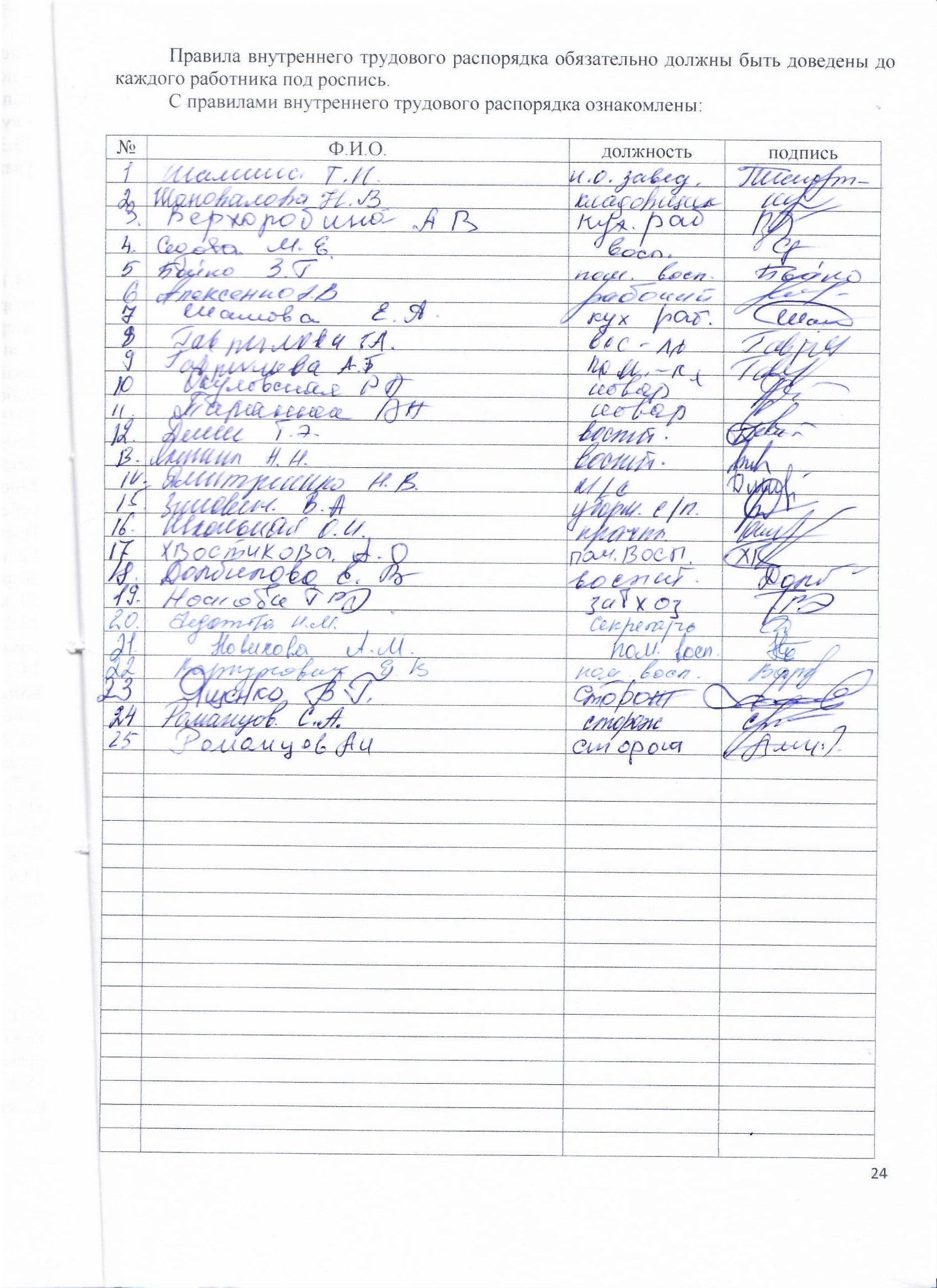 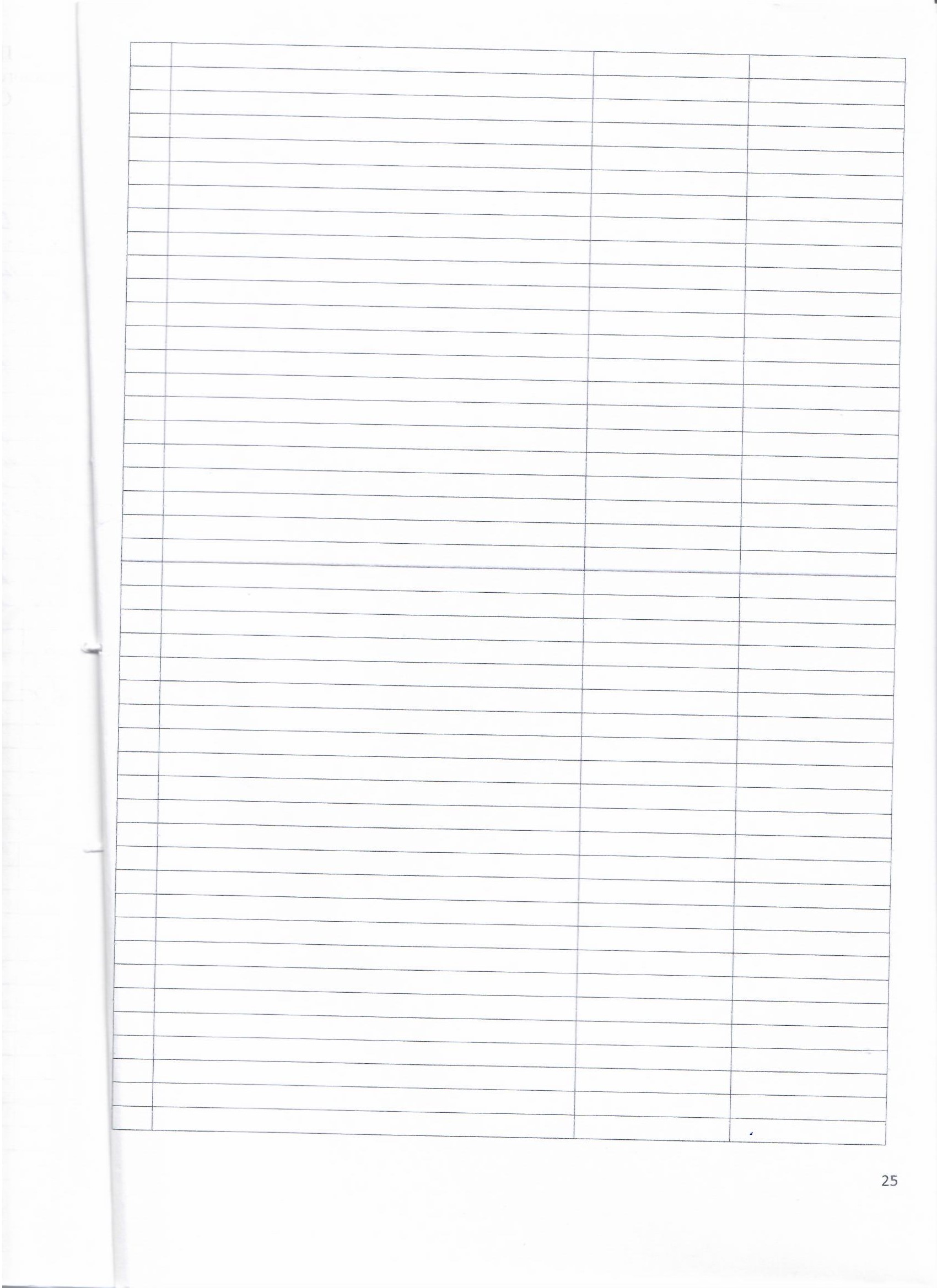 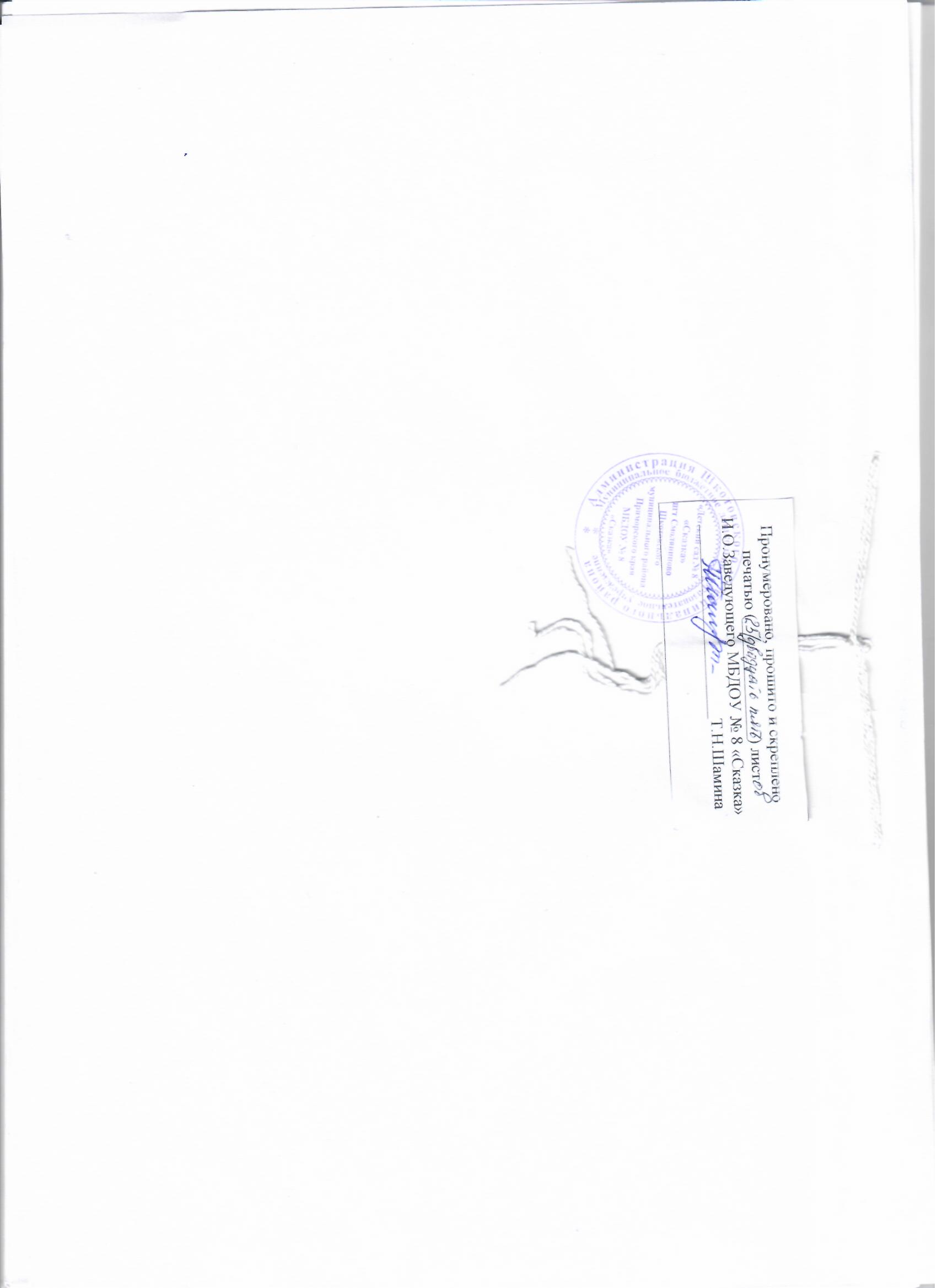 Наименование должностиСменаВремя работыОбедНорма часов на 1 ставкуЗаведующий понедельник,среда вторник, четверг, пятница8:00-18:008:00-17:008:00-16:0012:00-13:008СекретарьПонедельник, вторник,среда, четверг, пятница8:00-12:00нет4ЗавхозПонедельник, вторник,среда, четверг, пятница8:00-17:0012:00-13:008Заместитель заведующего по воспитательной работеПонедельник, вторник,среда, четверг, пятница8:00-17:0012:00-13:008Музыкальный руководительПонедельник, вторник,среда, четверг, пятница9:00-17.1212:00-13:007,2Воспитатель  детского садаПонедельник, вторник,среда, четверг, пятница (посменно)7.30-18.00нет7,2Инструктор по физической культурепонедельник, четвергвторник, среда, пятница9:00 – 13:3012.30- 17.00 нет4,5Старшая медицинская сестраПонедельник, вторник,среда, четверг, пятница8:00-17:0012:00-13:008Помощник воспитателяежедневно8:00-18:0013:00-15:008Повар1 смена2 смена6:00-14:0010:00-18:00нет8Кухонный рабочий1 смена2 смена7:00-15:0010:00-18:00нет8Кладовщикежедневно8:00-17:0012:00-13:008Кастеляншаежедневно8:00-10:00нет2Рабочий по стирке спецодежды (белья)ежедневно8:00-17:0012:00-13:008Уборщик служебных помещенийежедневно8:00-17:0012:00-13:008Рабочий по комплексному обслуживанию и ремонту зданияежедневно8:00-17:0012:00-13:008Дворникежедневно8:00-14:00нет6СторожпосменноБудни: 18:00-07:30 Выходные и праздничные дни:07:30-07:30нет